INDICAÇÃO Nº 5383/2017Indica ao Poder Executivo Municipal a instalação de uma lombada na Rua Porto Alegre, altura do nº 426, antes da Escola Mundo Encantado, nos bairros Jardim Pérola/Jardim Esmeralda.Excelentíssimo Senhor Prefeito Municipal, Nos termos do Art. 108 do Regimento Interno desta Casa de Leis, dirijo-me a Vossa Excelência para indicar que, por intermédio do Setor competente, seja instalada uma lombada na Rua Porto Alegre, altura do nº 426, antes da Escola Mundo Encantado, na divisa dos bairros Jardim Pérola e Jardim Esmeralda.Justificativa:          		Moradores da região, pais de alunos e professores da unidade escolar reivindicam a instalação de uma lombada (redutor de velocidade), nessa via pública, antes de chegar na unidade de ensino. No local, os motoristas descem a rua em velocidade acima do permitido e colocam em risco as crianças na entrada e saída do horário escolar. Uma lombada viria a disciplinar o trânsito no local e, ao mesmo tempo, garantir mais segurança às crianças e aos pais e professores.Plenário “Dr. Tancredo Neves”, em 19 de junho de 2017.José Antonio Ferreira“Dr. José”Vereador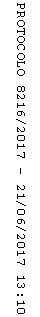 